FORMULAIRE DE RESERVATION 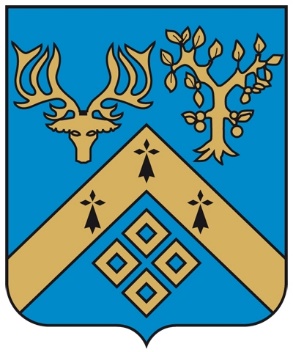 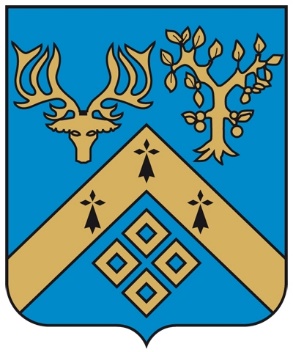 SALLE  A RETOURNER À LA MAIRIE anne.connan@cleguerec.fr 02-97-38-00-15La commune dispose de plusieurs salles de capacités différentes, pouvant être louées aux particuliers, associations et entreprises. Pour connaître les conditions de location de ces salles, vous pouvez vous adresser à la mairie. Seules les demandes écrites seront prises en compte. Afin de répondre à votre demande, les champs marqués d’un astérisque doivent être obligatoirement remplis. A réception du formulaire, nous prendrons contact avec vous sous 1 semaine pour confirmer la réservation de la salle ou le cas échéant, vous proposer d’autres dates. Un courrier de confirmation accompagné d’un contrat à retourner signé, vous sera adressé. Un chèque de caution devra être déposé obligatoirement en mairie au moins 15 jours avant la date de la manifestation accompagné d’une attestation d’assurance de responsabilité civile. Un état des lieux entrant et sortant sera établi avec la Mairie. Je soussigné(e) :Nom : Prénom : Certifie exacts les renseignements qui y sont contenus, M’engage à respecter le règlement d’utilisation de la salle qui aura été mise à ma disposition et en accepte les conditions. À 	, le Signature,   (Précédée de la mention « lu et approuvé »)Formulaire à déposer au moins 1 mois avant la date prévisionnelle de réservation  Ce document n’est pas une réponse à votre demande, elle vous sera envoyée ultérieurement DEMANDEUR Entité * :  Particulier/ Entreprise Cléguérecois(e) Particulier / Entreprise non Cléguérécois(e)Association communale Association extérieureAutre : Nom entité : Nom* :  Prénom: Fonction : Adresse : CP * :  Ville* : Téléphone* :  Courriel*: MANIFESTATIONObjet de votre demande (Réunion, assemblée générale, loto, mariage...) *: Date souhaitée*: En cas d’indisponibilité, merci d’indiquer d’autres dates qui vous conviendraient :  Créneaux horaires*: Heure de début :  Heure de fin : Nombre de participants *: 	Demande d’autorisation de débit de boissons temporaire* :    Oui            non Besoins Tables*:      Oui          Non                  Nombre : Chaises* :  Oui           Non                 Nombre : Gradins :   Oui          Non                  Vidéoprojecteur* :  Oui           Non                 Ecran* :  Oui           Non                 Sonorisation* :  Oui           Non                 Cadre réservé à l’administration Date de dépôt de la demande : Date de validation : Suite à la demande :   Accord                        Non accordé Salle mise à disposition : Réservation à titre :  Gratuit               Payant – Montant :  €